PERSBERICHT 11/12/2015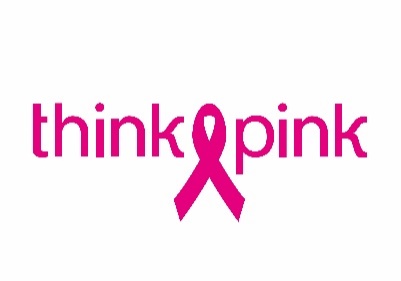 Brugse Belfort kleurt roze tijdens uitverkochte KerstloopBRUGGE, 11 december 2015 – De vierde Kerstloop in Brugge baadde vanavond in het roze. Heel wat deelnemers liepen zich met roze accenten in de kijker. De trend zette zich zelfs verder op het Belfort, dat voor de gelegenheid roze belicht werd. Zo steunde de organisatie Think-Pink, dat meer aandacht vraagt voor de strijd tegen borstkanker. “Voor dit technische hoogstandje kregen we de steun krijgen van Eandis. Zij voorzagen de 67 lampen van de nodige kleurfilters”, aldus organisator Ivan Degrieck. Met 5.000 deelnemers aan de start is de kerstloop van Brugge uitgegroeid tot een bijzonder evenement. “De Brugse binnenstad, de kerstmarkt en uiteraard lopen voor het goede doel zorgen voor een unieke sfeer.” Roze kerstmutsen“In de weken voor de start beslisten al 350 deelnemers om een roze kerstmuts op te zetten”, vertelt Heidi Vansevenant, voorzitter van Think-Pink. “Vanavond kwamen daar nog flink wat kerstmutsen bij. Elke deelnemer die voor een roze accent zorgde, kon op ’t Zand dankzij de fotowedstrijd van Think-Pink mooie eindejaarsprijzen winnen.”Voor meer Think-Pinkbeelden: 		www.instagram.com/thinkpinkinfo					www.facebook.com/thinkpinkbelgie					www.twitter.com/thinkpinfoTHINK-PINK vraagt aandacht voor borstkanker en financiert wetenschappelijk onderzoek dat de meest voorkomende kanker bij vrouwen bestrijdtThink-Pink heeft vier duidelijke doelstellingen: informeren, sensibiliseren, wetenschappelijk onderzoek financieren en zorg- en nazorgprojecten ondersteunen. Die doelstellingen maakt Think-Pink waar via drie fondsen. Zo helpt het Geef om Haar Fonds vrouwen bij de aankoop van een pruik. Met een klein gebaar of extra steun wil het Share your Care Fonds van Think-Pink het leven met of na borstkanker makkelijker maken, in en buiten borstklinieken. En het SMART Fonds van Think-Pink financiert wetenschappelijk onderzoek naar nieuwe methodes voor opsporing, behandeling en nazorg van borstkanker in België.lopenvoorhetgoededoel.be – think-pink.bePerscontact: Joke Carlier – 0479 76 36 00